 Элективный курс по астрономии (10–11-й классы) "Астрономический калейдоскоп"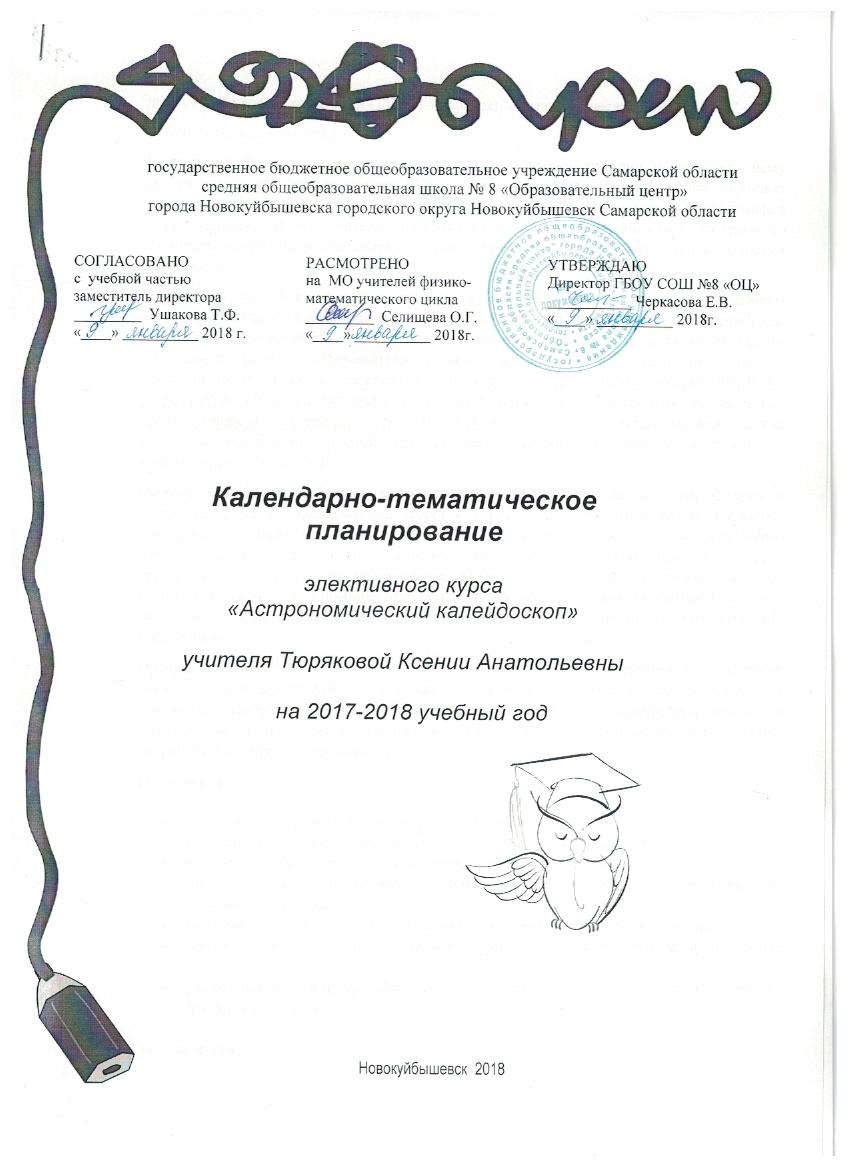 1. Пояснительная запискаУглубленное  (профильное)  обучение в старших классах стало требованием времени, но переход к нему для учащихся достаточно труден. Как выбрать нужный профиль и что поможет старшекласснику сделать более осознанный выбор? Это элективные курсы, проводимые в 10-11-х классах, которые призваны помочь им оценить свои способности к обучению по различным профилям, осуществить свой выбор профиля, соответствующего способностям и интересам.Астрономия является областью знаний, в которой объединяются все предметы естественнонаучного цикла в применении к исследованию Вселенной. В последние годы астрономия претерпевает настоящую революцию, связанную с новыми методами наблюдений: радиоинтерферометрия, космическая астрономия. Очень много нового принесли такие проекты, как космический телескоп имени Хаббла, миссии Pathfinder (марсоход) и Galileo (искусственный спутник Юпитера), только что завершенный проект Hipparcos (точнейший каталог 100 000 звезд). Появились новые математические методы обработки наблюдений. Для доступа к информации широко используется компьютерная сеть Internet.Особый интерес представляет вопрос развития Вселенной как с точки физики и астрономии, так и с философской стороны. Новые наблюдательные данные начинают приоткрывать завесу над этой загадкой, однако, в этом вопросе до сих пор много неясного. Значит, ещё есть профессии, где можно быть первооткрывателем и принести труды свои на пользу всего человечества. Может быть, именно этот элективный курс поможет кому-нибудь в выборе профессии и для кого-то окажется самым важным в жизни, хотя автор подразумевает сделать его ориентационным и просто познавательно-интересным.Преподавание данного курса связано с хорошим владением учащимися компьютером, поскольку при проведении уроков активно используется компьютерный класс для просмотра изображений на сайтах Интернета, работы с демонстрационными и обучающими программами на мультимедийных дисках ("Открытая астрономия", "Уроки открытого колледжа. Астрономия").Цели курсаразвитие пространственного мышления учащихся;развитие интеллектуальных и творческих способностей учащихся;воспитание убежденности в возможности познания природы;овладение умениями применять полученные знания для объяснения явлений окружающего мира;расширение знания учащихся по астрономическим вопросам естествознания;получение целостное представление о современной естественнонаучной картине мира;реализация задачи предпрофильной подготовки для ориентации учащихся в выборе профиля обучения.Задачи курсанаучить учащихся пользоваться школьным астрономическим календарём (ШАК) и подвижной картой звёздного неба (ПКЗН);познакомить с природой планет и звёзд, строением Солнечной системы и звёздных систем;учить правильно объяснять многие наблюдаемые астрономические явления;объяснить, как астрономы определяют расстояния до небесных тел, их размеры, массу, температуру, химический состав;помочь понять сущность повседневно наблюдаемых и редких астрономических явлений и процессов;объяснить, как, опираясь на достижения современной физики, формируется представление об астрономической картине мира;познакомить с некоторыми предположениями и гипотезами, которые связаны с увлекательными, но пока ещё не решенными научными проблемами;увлечь предметом так, чтобы учащимся захотелось обратиться к научно-популярной литературе по астрономии и расширить свои знания в этой области.Методические требования к уровню усвоения учебного материалаВ результате изучения программы элективного курса "АСТРОНОМИЧЕСКИЙ КАЛЕЙДОСКОП" учащиеся получают возможностьзнать, что:в систему астрономии положены наблюдения, выполняемые с помощью современных наземных и космических радио- и оптических телескопов;созвездие - это участок неба, включающий в себя звёзды и другие постоянно находящиеся в нём астрономические объекты, в пределах строго определённых границ;небесная сфера - это воображаемая сфера, в центре которой находится наблюдатель, нанебесной сфере возможны угловые измерения;суточное вращение небесной сферы - следствие вращения Земли вокруг оси;изменение вида неба в течение года - результат обращения земли вокруг Солнца;видимое суточное вращение небесной сферы и годичное движение Солнца по эклиптике убеждают нас в том, что наблюдаемые явления природы надо тщательно изучать, чтобы понять их истинную причину;в основу составления каталогов, построения звёздных карт и атласов положены экваториальные координаты звёзд  и ;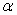 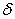 введение различных систем счёта времени вызвано потребностями жизни и производственной деятельности людей;календарь представляет собой систему счёта для промежутков времени, в настоящее время мы живём по Григорианскому календарю;на протяжении многих веков господствовали геоцентрические системы мира, поддерживающие церковью;в ХVI в. Николай Коперник обосновал гелиоцентрическую систему мира, которая правильно отражает строение Солнечной системы и лежит в основе научного мировоззрения;Меркурий и Венера - нижние планеты, остальные - верхние;законы Кеплера и закон всемирного тяготения - основа небесной механики; по этим жезаконам происходит движение искусственных небесных тел;астрономическая единица - основная единица расстояний в Солнечной системе (1 а. е. = 149,6 млн. км);по каким именно характеристикам планеты делятся на две основные группы, что представляют собой их атмосферы, что известно об их поверхностях и внутреннем строении, какие сведения о планетах и их спутниках были получены с помощью космической техники;Луна - спутник Земли и ближайшее к Земле небесное тело;астероиды, кометы, метеорные тела и метеориты образуют комплекс малых тел Солнечной системы; какова природа этих небесных тел;Солнце - единственная звезда в Солнечной системе, источник энергии на Земле, это довольно обычная звезда Вселенной, которая не является уникальной по своим физическим характеристикам;Солнце расположено вблизи галактической плоскости на расстоянии 10 кпк от центра Галактики, оборот вокруг которого оно совершает примерно за лет (при скорости 250 км/с);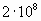 звезды находятся от нас на различных расстояниях и движутся в пространстве, среди них есть сверхгиганты, гиганты и карлики, которых очень много во Вселенной;многие звезды образуют двойные (и кратные) системы;основываясь на знании физических характеристик Солнца и звезд и законах физики, установленных на Земле, можно построить модели внутреннего строения Солнца и звезд;звезды - раскаленные плазменные шары, равновесие обычных звезд обеспечивается равенством сил тяготения и сил внутреннего давления плазмы;в отличие от практически стационарных звезд, сходных с Солнцем, существуют пульсирующие звезды (например, цефеиды) и взрывающиеся (сверхновые);в состав Галактики входят звёзды, звёздные скопления, туманности, в пространстве между звёздами есть очень разреженная диффузная материя (преимущественно водород), магнитные и гравитационные поля, межзвездное пространство пронизывают потоки космических лучей и электромагнитное излучение;в охваченной астрономическими наблюдениями части Вселенной существуют миллиарды галактик;мир галактик чрезвычайно разнообразен: он далеко не исчерпывается спиральными, эллиптическими и неправильными галактиками;самые далёкие объекты Вселенной - квазары, находятся от нас на расстоянии в несколько миллиардов световых лет;Вселенная расширяется, чем дальше от нас внегалактические объекты (галактики, квазары), тем с большей скоростью они удаляются (закон Хаббла);в ХХ в. впервые в истории человеческой цивилизации был достигнут такой уровень развития науки и техники, что появилась возможность с позиции науки подойти к исследованию проблемы жизни и разума во Вселенной, но пока никаких признаков внеземной жизни не обнаружено.уметь:пользоваться ПКЗН и по ней узнавать, какие созвездия видны в данный момент времени; определять  и  звёзд и Солнца, а также по заданным координатам этих светил находить их место на карте;определять по ШАК и ПКЗН какие планеты, и в каких созвездиях видны на небе в данное время;отыскивать на небе созвездия и наиболее яркие звёзды в них;объяснять: а) смену времен года на Земле и других планетах; б) смену фаз Луны; в) почему с Земли видна одна сторона Луны; г) как происходят солнечные и лунные затмения;находить планеты на небе, отличая их от звёзд;работать с таблицами, содержащими важнейшие сведения о Земле, Луне и планетах;на основе анализа многообразия условий на планетах делать вывод о возможности существования жизни в пределах Солнечной системы;опровергать на основе научных данных суеверия, связанные с Луной, затмениями, появлением комет и метеоров;используя материал темы, приводить примеры взаимосвязи явлений природы и познаваемости окружающего нас мира;обосновывать свою точку зрения о возможности существования внеземных цивилизаций и их контактов с нами.Основной метод преподавания - лекции, семинары, видеоуроки в компьютерном классе и немного практических занятий. Организуются экскурсии в Пулковскую обсерваторию, в Астрономический институт С.-Петербургского университета и в Планетарий.Содержание курса состоит из основных трёх разделов: Звёздное небо, Солнечная система, Эволюция Вселенной.Результатом освоения программы курса является проверочная работа с элементами тестирования на итоговом занятии, а также выступление на тему "В XXI веке астрономы ......." или показ своей презентации в Power Point по любой теме изученного курса.В процессе изучения данного курса предполагается использование различных методов активизации познавательной деятельности школьников, а также различных форм организации их самостоятельной работы.Все занятия направлены на развитие интереса школьников к предмету, на расширение представлений об изучаемом материале.Данная программа может быть эффективно использована в классах любого профиля, способствует развитию познавательных интересов, логическому мышлению учащихся, расширению их кругозора, и предоставляет возможность подготовиться к сознательному выбору профиля обучения и дальнейшей специализации.3. Учебно-тематический план4. Содержание программы(1 ч в неделю, всего 17 ч)Введение (1 ч).1. Предмет Астрономии (1 ч).Цели и задачи элективного курса. Вопросы, рассматриваемые в курсе и его структура. Знакомство с литературой. Требования, предъявляемые к участникам курса.Что изучает Астрономия. История астрономии. Этапы развития астрономии.Роль наблюдений в астрономии. Астрономические обсерватории. Современные телескопы.Разделы современной астрономии: астрометрия, теоретическая астрономия, небесная механика, астрофизика, космогония, космология, внегалактическая астрономия.Значение астрономии. Связь астрономии с другими науками: физика, география, геофизика, геометрия, биология, химия, медицина, космонавтика, философия.Астрономические учреждения Санкт-Петербурга.Формы проведения: лекция.Методы обучения: объяснение, показ видеофрагментов.Формы контроля: тест (нулевой замер).Учебное оборудование:демонстрационная карта звездного неба;презентация фотографий и иллюстраций астрономических объектов из мультимедийного диска "Уроки Открытого Колледжа. Астрономия": "Расстояние до звёзд".РАЗДЕЛ 1. ЗВЁЗДНОЕ НЕБО (6 ч)1. Созвездия (2 ч).Звездное небо над нами. Звёздные карты - азбука астрономии. Весеннее, летнее, осеннее и зимнее небо в средних широтах. Что такое созвездие? Границы на небе: деление неба на созвездия.88 созвездий. Деление их на три группы:а) созвездия, которые носят имена древнегреческих мифов;б) созвездия, носящие названия животных;в) созвездия, носящие названия неодушевлённых предметов.Знакомство с некоторыми из них: Гидра - самое большое по размеру созвездие; Южный Крест - самое маленькое по размеру созвездие; Большая Медведица - самое большое созвездие по размеру из видимых в северном полушарии, служит хорошим помощником для запоминания ярчайших звезд Северного полушария; Орион - созвездие содержит самое большое число звезд ярче второй звездной величины; Андромеда, Возничий, Волопас, Волосы Вероники, Геркулес, Гончие Псы, Дельфин, Дракон, Жираф, Кассиопея, Лебедь, Лира, Малая Медведица, Персей, Северная Корона, Треугольник, Цефей - созвездия северного полушария.Знакомство с созвездиями осуществляется по схеме: латинское название; координаты для поиска; занимаемая площадь (в квадратных градусах); ярчайшие звёзды и их собственные названия; интересные в нём объекты; происхождения названия.Пояс из 12 зодиакальных созвездий: Овен, Телец, Близнецы, Рак, Лев, Дева, Весы, Скорпион, Стрелец, Козерог, Водолей, Рыбы. Знаки зодиака. Астрология.Формы проведения: беседа, практикум, семинар, экскурсия в Планетарий.Методы обучения: показ видеофрагментов, практическая и исследовательская работа со звёздными картами.Формы контроля: сообщение на тему "Моё зодиакальное созвездие".Учебное оборудование:демонстрационная и ученическая подвижная карта звездного неба (ПКЗН);глобус и атлас звездного неба;школьный астрономический календарь (ШАК);демонстрация иллюстраций с компьютерного диска "Открытая Астрономия" по содержанию занятий.2. Небесная сфера и её координаты (1 ч).Небесная сфера. Вращение Земли. Полярная звезда. Ось мира. Полюса мира. Платонический год.Важные круги небесной сферы: математический горизонт, небесный экватор, эклиптика, небесный меридиан.Горизонтальная система координат. Отвесная линия, зенит, надир. Истинный горизонт. Горизонтальные координаты: высота и азимут. Угловое расстояние: радиан, градус, час.Кульминация светил. Высота светила в кульминации.Экваториальная система небесных координат. Экваториальные координаты: склонение и восхождение. Точки летнего и зимнего солнцестояния. Точки весеннего и осеннего равноденствия.Годичное движение Солнца и вид звёздного неба.Географические координаты: широта и долгота. Точки севера, юга, востока и запада.Суточное движение звёзд на разных широтах.Формы проведения: лекция, практикум.Методы обучения: объяснение, показ видеофрагментов, практическая работа с рисунками и схемами небесной сферы, выполнение тренировочных упражнений.Формы контроля: взаимопроверка выполненных практических заданий.Учебное оборудование:демонстрационная и ученическая подвижная карта звездного неба (ПКЗН);схемы небесной сферы;географический глобус;глобус звездного неба;школьный астрономический календарь (ШАК);презентация фотографий и иллюстраций астрономических объектов из мультимедийного диска "Уроки Открытого Колледжа. Астрономия": "Способы определения географической широты";демонстрация иллюстраций с компьютерного диска "Открытая Астрономия" по содержанию занятий.3. Видимое движение небесных тел их законы (2 ч).Видимое движение Солнца по небесной сфере. Смена времен года. Дни весеннего и осеннего равноденствия. Дни летнего и зимнего солнцестояния.Солнечные затмения: полные, кольцеобразные, частные. Фаза затмения. Причины солнечных затмений. Лунный путь.Видимое движение Луны.Фазы Луны: новолуние, первая четверть, полнолуние, последняя четверть. Сидерический и синодический месяц.Лунные затмения. Фаза затмения. Полутеневые затмения. Узлы лунной орбиты. Предсказание затмений. Драконический месяц и год. Период повторяемости затмений - сарос.Оптические явления на небе: мираж, радуга, гало, паргелии, венец, полярное сияние.Видимое движение планет. Петлеобразное движение планет. Перигелий, афелий, большая полуось. Три закона Кеплера - законы движения небесных тел. Обобщение Ньютоном законов Кеплера.Формы проведения: лекция, семинар, экскурсия в Пулковскую Обсерваторию.Методы обучения: объяснение, показ видеофрагментов.Формы контроля: краткое сообщение "Это интересно" по содержанию темы № 4.Учебное оборудование:презентация фотографий и иллюстраций астрономических объектов из мультимедийногодиска "Уроки Открытого Колледжа. Астрономия": "Видимое движение планет","Изменение вида неба в течение суток и года", "Законы Кеплера - законы движения небесных тел";презентация фотографий и иллюстраций астрономических объектов из диска "Мультимедиа-библиотека по астрономии": "Редкие явления на небе";демонстрация иллюстраций с компьютерного диска "Открытая Астрономия" по содержанию занятий.4. Время и календарь (1 ч).Время. Измерение времени: день, месяц, год, час, минута, секунда. Звёздные и солнечные сутки. Местное, поясное, часовое, гринвичское, декретное и летнее время. Международная линия смены дат. Часовые пояса.Календарь. Тропический год. Типы календарей: солнечный, лунный, лунно-солнечный. Високосный год. Юлианский и Григорианский календари.Формы проведения: лекция, практикум.Методы обучения: объяснение, показ видеофрагментов, решение задач.Формы контроля: взаимопроверка выполненных практических заданий.Учебное оборудование:презентация фотографий и иллюстраций астрономических объектов из мультимедийного диска "Уроки Открытого Колледжа. Астрономия": "Основы измерения времени";демонстрация иллюстраций с компьютерного диска "Открытая Астрономия" по содержанию занятий.РАЗДЕЛ II. СОЛНЕЧНАЯ СИСТЕМА (7 ч)1. Строение и эволюция солнечной системы (1 ч).Большая солнечная семья, состоящая из Солнца, планет и их спутников, комет, астероидов, большого количества пыли, газа и мелких частиц.Развитие представлений об образовании Солнечной системы: геоцентрическая система Птолемея, гелиоцентрическая система Коперника. Научные открытия других учёных.Вращение Солнечной системы. Современная космогония.Планеты и их спутники. Планеты нижние: Меркурий и Венера и планеты верхние. Планеты земной группы: Меркурий, Венера, Земля, Марс. Планеты гиганты: Юпитер, Сатурн, Уран, Нептун и Плутон.Формы проведения: лекция, видеоурок.Методы обучения: объяснение, показ видеофрагментов и видеофильма.Формы контроля: контрольный опрос "Что нового я узнал сегодня".Учебное оборудование:презентация фотографий и иллюстраций астрономических объектов из мультимедийногодиска "Уроки Открытого Колледжа. Астрономия": "Определение расстояний до тел Солнечной системы";презентация фотографий и иллюстраций астрономических объектов из диска "Мультимедиа-библиотека по астрономии": "Основные сведения о Солнечной системе";показ видеофильмов на DVD диске "Другие миры" - коллекционное издание BBC, документальный сериал;демонстрация иллюстраций с компьютерного диска "Открытая Астрономия" по содержанию занятий.2. Планеты земной группы (1 ч)Общая характеристика планет земной группы: имеют небольшие размеры и массы, наличие литосферы, средняя плотность планет в несколько раз превосходит плотность воды, они медленно вращаются вокруг своих осей.Меркурий - Вторая Луна. Самая ближайшая планета к Солнцу. Изучение Меркурия. Физические характеристики. Поверхность планеты. Калорис - самый крупный бассейн. Эскарп - необычная деталь рельефа. Внутреннее строение. Атмосфера.Венера - Утренняя звезда. Самая прекрасная и близкая к Земле планета. Изучение Венеры. Физические характеристики. Поверхность планеты. Два венерианских континента - Земля Иштар и Земля Афродиты. Внутреннее строение. Атмосфера.Земля - Колыбель человечества. Физические характеристики. Недра Земли. Строение атмосферы. Поверхность планеты. Эволюция Земли и гипотеза дрейфа континентов. Луна - единственный спутник. Изучение Луны. Физические характеристики Луны. Поверхность Луны. Лунные моря и кратеры. Внутреннее строение Луны. Атмосфера Луны. Нейл Армстронг - первый человек на Луне.Марс - Красная планета. Самая загадочная планета, порождающая фантазии человека. Изучение Марса. Физические характеристики. Поверхность планеты. Внутреннее строение. Атмосфера. Марсианские загадки: Олимп - крупнейшая гора Солнечной системы; Долина Маринера - грандиозная система каньонов; Меандровые долины; Пылевые бури; Загадочный сфинкс. Спутники - Фобос и Деймос.Заполнение таблиц физических и динамических характеристик планет земной группы, наличие спутников. Выводы о различии и сходстве планет земной группы между собой.Формы проведения: лекция-беседа, семинар, видеоурок.Методы обучения: объяснение, показ видеофрагментов и видеофильмов.Формы контроля: краткое сообщение "Планета земной группы", используя энциклопедии по астрономии или сайты Интернета.Учебное оборудование:презентация фотографий и иллюстраций астрономических объектов из мультимедийногодиска "Уроки Открытого Колледжа. Астрономия": "Планеты земной группы", "Система Земля - Луна";показ видеофильмов на DVD диске "Другие миры", "Твёрдая земля", "Луна" - коллекционное издание BBC, документальный сериал;демонстрация иллюстраций с компьютерного диска "Открытая Астрономия" по содержанию занятий;снимки с наземного телескопа и с космических аппаратов "МАРИНЕР 9-10", "ЛУНА", "ВЕНЕРА 13-16", "ВИКИНГ-2" и "ВОЯДЖЕР", снимки с радара "МАГЕЛЛАН".3. Планеты - гиганты. Плутон (1 ч)Общая характеристика планет-гигантов группы: далеко находятся от Солнца, на них всегда господствуют низкие температуры, нет времён года, имеют большие размеры и массы, очень быстро вращаются вокруг своих осей, у них большое количество спутников.Юпитер - Владыка неба. Самая большая планета. Изучение Юпитера. Физические характеристики. Внутреннее строение. Атмосфера. Большое Красное пятно. 28 спутников. Вулканы Ио. Океан на Европе. Ганимед - самый большой спутник Солнечной системы. Ледяная Каллисто - третий по величине спутник. Тройное кольцо Юпитера.Сатурн - Планета бурь. Самая красивая планета. Изучение Сатурна. Физические характеристики. Внутреннее строение. Атмосфера. 30 спутников. Титан - самый крупный спутник. Кольца.Уран - Голубой шар. Самая голубая планета. Изучение Урана. Физические характеристики. Внутреннее строение. Атмосфера. 31 спутник. Кольца.Нептун - Планета ураганов. Открытие Нептуна на кончике пера. Изучение Нептуна. Физические характеристики. Внутреннее строение. Атмосфера. Большое тёмное пятно. 8 спутников. Тритон - самый большой по массе спутник. Кольца - арки.Плутон - Двойная планета. Самая холодная планета. Изучение Нептуна. Физические характеристики. Атмосфера. Харон - единственный спутник.Заполнение таблиц физических и динамических характеристик планет-гигантов. Перечисление их спутников и наличие колец. Выводы о различии и сходстве планет-гигантов между собой.Формы проведения: лекция-беседа, семинар, видеоурок.Методы обучения: объяснение, показ видеофрагментов и видеофильмов.Формы контроля: краткое сообщение "Планеты-гиганты", используя энциклопедии по астрономии или сайты Интернета.Учебное оборудование:презентация фотографий и иллюстраций астрономических объектов из мультимедийного диска "Уроки Открытого Колледжа. Астрономия": "Планеты-гиганты";показ видеофильмов на DVD диске "Гиганты" - коллекционное издание BBC, документальный сериал;демонстрация иллюстраций с компьютерного диска "Открытая Астрономия" по содержанию занятий;снимки с телескопа им. Хаббла и с АМС "ВОЯДЖЕР" и с АМС "КАССИНИ".4. Малые тела Солнечной планеты (1 ч)Астероиды (звёздоподобные) - малые планеты между орбитами Марса и Юпитера, их размеры, масса, отсутствие атмосферы. Пояс астероидов. Церера, Веста, Юнона, Паллада, Фаэтон, Икар, Хирон, Ида, Дионис. Орбиты астероидов. Группы астероидов: Греки, Троянцы. Ближайшие к Земле семейства астероидов: Амур, Аполлон, Атон.Пояс Койпера и облако Оорта.Небесные странницы - кометы (хвостатые звёзды). Их природа, вид, строение, орбита. Комета Галлея. Комета Хейла-Боппа. Комета Шумейкеров-Леви-9.Метеоры (падающие звёзды) - явление вспышки метеорного тела, вторгшегося в земную поверхность; высота возгорания.Метеорные потоки. Их характеристики и названия. Радиант.Болиды. Их характеристики.Метеориты, их виды и химический состав. Тунгусский метеорит.Межпланетная пыль. Зодиакалный свет. Что нужно делать, если нашёл метеорит.Формы проведения: лекция-беседа, видеоурок.Методы обучения: объяснение (в т.ч. что нужно делать, если нашёл метеорит или увидел болид), показ видеофрагментов.Формы контроля: тест "Найди меня" (на столе разложены иллюстрации по теме № 3 и отдельно написаны их названия, нужно правильно их соединить).Учебное оборудование:презентация фотографий и иллюстраций астрономических объектов из мультимедийного диска "Уроки Открытого Колледжа. Астрономия": "Астероид и метеорит", "Кометы";демонстрация иллюстраций с компьютерного диска "Открытая Астрономия" по содержанию занятий.5. Наша Звезда - Солнце (2 ч).Общие сведения. Физическая характеристика. Солнечный спектр. Солнце - мощный источник радиоизлучения. Положение Солнца в Галактике.Внутреннее строение. Термоядерные реакции на Солнце. Химический состав.Атмосфера. Фотосфера. Хромосфера. Солнечная корона.Солнечная активность. Вспышки и протуберанцы. Солнечные пятна. Солнечный ветер.Формы проведения: лекция, видеоурок.Методы обучения: объяснение, показ видеофрагментов и видеофильмов.Формы контроля: Заполнить предложенную таблицу о Солнце, используя учебники и дополнительную литературу.Учебное оборудование:презентация фотографий и иллюстраций астрономических объектов из мультимедийного диска "Уроки Открытого Колледжа. Астрономия": "Общие сведения о Солнце", "Строение атмосферы Солнца", "Источники энергии и внутреннее строение Солнца";показ видеофильмов на DVD диске "Звезда" - коллекционное издание BBC, документальный сериал;демонстрация иллюстраций с компьютерного диска "Открытая Астрономия" по содержанию занятий.6. Звезды (1ч).Жизненный путь рядовой звезды. Звездные величины. Блеск, светимость звезды. Яркие звёзды.Расстояние до звезд и способы его определения. Пространственные скорости звёзд: тангенциальная и лучевая.Характеристики звезд. Спектры, температура, цвет звёзд. Диаграмма Герцшпрунга - Рассела. Размеры звезд. Сверхгиганты, красные гиганты, белые карлики. Масса звезд. Плотность звезд.Классификация звезд. Эволюция звезды на диаграмме спектр-светимость. Диаграмма масса-светимость.Виды звёзд. Двойные звезды. Переменные звезды. Цефеиды. Новые звёзды. Сверхновые звёзды. Нейтронные звезды. Пульсары. Черные дыры.Формы проведения: лекция, видеоурок.Методы обучения: объяснение, показ видеофрагментов.Учебное оборудование:презентация фотографий и иллюстраций астрономических объектов из мультимедийного диска "Уроки Открытого Колледжа. Астрономия": "Расстояние до звёзд", "Физическая природа звёзд", "Двойные звёзды", "Новые и сверхновыезвёзды";демонстрация иллюстраций с компьютерного диска "Открытая Астрономия" по содержанию занятий.РАЗДЕЛ III. ВСЕЛЕННАЯ (4 ч)1. Млечный Путь и другие Галактики (2 ч).Млечный Путь - наш галактический дом. Состав Галактики: одиночные звёзды, двойные и кратные звёзды, звездные скопления, межзвёздный газ и межзвёздная пыль, туманности, космические лучи.Самые известные звездные скопления: шаровое скопление в созвездии Геркулеса и рассеянное звездное скопление Плеяды в созвездии Тельца.Межзвездное вещество. По температуре и плотности межзвездные облака делят на четыре разных типа: диффузное, молекулярное, тёмное, глобула.Межзвёздная пыль. Источники пыли в Галактике: красные гиганты, взрывы новых, взрывы сверхновых, протозвезды, планетарные туманности звезды. Диффузная туманность в созвездии Ориона и крабовидная в созвездии Тельца.Строение Галактики. Ядро, спиральные рукава.Материя нашей Галактики. Вещество: плазма, из которой состоят звёзды, межзвёздный газ, космические лучи и твёрдая фаза, из которой состоит большинство планет и межзвёздная пыль. Поля: электромагнитные и гравитационные.Вращение Галактики и движение звёзд в ней. Центр Галактики в созвездии Стрельца. Гравитационные линзы. Кресты и кольца Эйнштейна.Другие галактики. Звездные Острова. Многообразие Галактик. Классификация Галактик по Хабблу. Спиральная галактика - Туманность Андромеды. Эллиптическая галактика в созвездии Девы. Неправильная галактика - Большое и Малое Магеллановы Облака в созвездиях Золотой Рыбы и Тукана. Пересеченная спиральная галактика. Морфологические типы галактик. Линзовидная галактика. Галактический каннибализм. Взаимодействующая Галактика Колесо. Квинтет Стефана - пять близко расположенных взаимодействующих галактик.Активные Галактики. Квазары.Формы проведения: лекция, видеоурок, экскурсия в Институт Астрономии.Методы обучения: показ видеофрагментов,Учебное оборудование:демонстрация иллюстраций с компьютерного диска "Открытая Астрономия" по содержанию занятий.2. Эволюция Вселенной (2 ч).Эволюция Вселенной. Метагалактика. Состав: Галактики всех типов и Квазары. Свойства: эволюционирующее и нестационарное.Масштабы Вселенной. Единицы измерения расстояния: парсек, световой год.Расширяющаяся Вселенная. Большой взрыв. Скопления галактик. Скопление в созвездии Девы. Сверхскопление галактик в созвездии Геркулеса. Закон Хаббла.Современная космология. Жизнь и разум во Вселенной. Проблемы поиска внеземных цивилизаций. Межзвездные полеты.Учения и открытия астрономов.Формы проведения: лекция, видеоурок, семинар.Методы обучения: показ видеофрагментов и видеофильма.Формы контроля: сообщение об ученом астрономе.Учебное оборудование:показ видеофильмов на DVD диске "Жизнь" - коллекционное издание BBC, документальный сериал;демонстрация иллюстраций с компьютерного диска "Открытая Астрономия" по содержанию занятий.Итоговое занятие (2 ч)Проверочная работа в форме тестирования (итоговый замер), который был на 1 занятии. Подведение итогов изучения элективного курса.Выступление на тему "В XXI веке астрономы ......." или показ своей презентации в Power Point по любой теме изученного курса.Формы проведения: круглый стол.5. Литература для учителяАгекян Т.А. "Звёзды, галактики, Метагалактики". - М.: Наука, 1982.Александрович Н. "Основы астрономии": Учебный курс на базе основ физики и математики. - М.: Просвещение, 1990.Амбарцумян В.А. "Загадки Вселенной". - М.: Педагогика, 1987.Астронет http://www/astronet.ruАстроТоп http://www/astrotop.ruБелонучкин В.Е. "Кеплер, Ньютон и все, все, все". - М.: Наука, 1986.Бондаренко Ю.Я. "Ветряная дочь астрономии?" - М.: Знание, 1991.Бронштэн В.А. "Метеоры, метеориты, метеороиды". - М.: Наука, 1987.Вуд Дж. "Солнце, Луна и древние камни". - М.: Мир, 1981.Воронцов-Вельяминов Б.А., Страут Е.К. "Астрономия": Учебник для общеобразовательных учреждений - 11 класс. - М.: Дрофа, 2004.Воронцов-Вельяминов Б.А. "Очерки о Вселенной". - М.: Наука, 1980.Гуревич Л.Э., Чернин А.Д. "Происхождение галактик и звёзд". - М.: Наука, 1983.Гурштейн А.А. "Извечные тайны неба". - М.: Просвещение, 1991.Дагаев М.М. "Книга для чтения по астрономии"". - М.: Просвещение, 1980.Дагаев М.М. "Наблюдение звёздного неба". - М.: Наука, 1983.Дубкова С.И., Засов А.В. "Атлас звёздного неба". - М.: Росмэн, 2005.Дубкова С.И. "Волшебный мир звёзд". - М.: Белый город, 2002.Дубкова С.И. "История астрономии". - М.: Белый город, 2002.Дубкова С.И. "Прогулки по звёздному небу". - М.: Белый город, 2002.Еремеева А.И. "Астрономическая картина мира и её творцы". - М.: Наука, 1984.Ефремов Ю.Н. "В глубины Вселенной". - М.: Наука, 1980.Жуков Л.В., Соколова И.И. "Рабочая тетрадь по астрономии для 11 класса. Учебное пособие". - СПб.: Паритет, 2003Завельский Ф.С. "Время и его измерение". - М.: Наука, 1987.Зигель Ф.Ю. "Астрономы наблюдают". - М.: Наука, 1985.Зигель Ф.Ю. "Лунные горизонты". - М.: Просвещение, 1976.Зигель Ф.Ю. "Сокровища звёздного неба". - М.: Наука, 1981.Карпенко Ю.А. "Названия звёздного неба". - М.: Наука, 1985.Кирик Л.А., Бондаренко К.П. "Астрономия": Разноуровневые самостоятельные работы. - М.: Илекса, 2005.Климишин И.А. "Астрономия наших дней". - М.: Наука, 1986.Климишин И.А. "Календарь и хронология". - М.: Наука, 1985.Климишин И.А. "Элементарная астрономия". - М.: Наука, 1991.Кононович Э.В. "Солнце - дневная звезда". - М.: Просвещение, 1982.Куликов К.А., Сидоренков Н.С. "Планета Земля". - М.: Наука, 1972.Куликовский П.С. "Справочник любителя астрономии". М.: УРСС, 2002.Левитан Е.П. "Астрономия": Учебник для 11 класса общеобразовательных учреждений. - М.: Просвещение, 2005.Левитан Е.П. "Как открывали Вселенную". - М.: Аргументы и факты, 2003.Левитан Е.П. "Книга для учителя. Астрономия-11". - М.: Просвещение, 2005.Лейзер Д. "Создавая картину Вселенной". - М.: Мир, 1988.Моше Д. "Астрономия". - М.: Просвещение, 1985.Навашин М.С. "Телескоп астронома любителя". - М.: Наука, 1979.Новиков И.Д. "Как взорвалась Вселенная". - М.: Наука, 1988.Оськина В.Т. "Астрономия". 11 класс. Поурочные планы по учебнику Е.П. Левитана. Для преподавателей. - Волгоград: Учитель, 2007.Перельман Я.И. "Занимательная астрономия". - Д.: ВАП, 1994.Пещеров А.В. "Шпаргалка по астрономии". - Ростов-на-Дону: Феникс, 2003.Порфирьев В.В. "Астрономия": Учебник для 11 класса общеобразовательных учреждений. - М.: Просвещение, 2003.Псковский Ю.П. "Новые и сверхновые звёзды". - М.: Наука, 1985.Рандзини Д. "Космос: Справочник". - М.: АСТ, Сатрель, 2002.Российский Астрономический портал - http://www/astrolab.ruСтивен П. Маран "Астрономия для чайников". Полное руководство по исследованию Вселенной. Пер. с англ. - М.: Издательский дом "Вильямс", 2006.Сурдин В.Г. "Рождение звёзд. Учебно-научная монография". М.: УРСС, 1997.Фесенко Б.И. "Астрономический калейдоскоп: вопросы и ответы". - М.: Просвещение, 1992.Хокинг С. "Краткая история времени". - СПб.: Амфора, 2001.Хоровиц Н. "Поиски жизни в Солнечной системе". - М.: Мир, 1988.Цесевич В.П. "Что и как наблюдать на небе". - М.: Наука, 1984.Чурюмов К.И. "Кометы и их наблюдение". - М.: Наука, 1980.Шевченко М.Ю. "Школьный астрономический календарь". - М.: Дрофа.Шкловский И.С. "Вселенная, жизнь, разум". - М.: Наука, 1987.Шкловский И.С. "Звёзды: их рождение, жизнь и смерть". - М.: Наука, 1984.Школьная астрономия Петербурга - http://www/school.astro.spbu.ruЩеглов П.В. "Отраженные в небе мифы Земли". - М.: Наука, 1986.6. Литература для учащихсяАстронет http://www/astronet.ruАстроТоп http://www/astrotop.ruВоронцов-Вельяминов Б.А., Страут Е.К. "Астрономия": Учебник для общеобразовательных учреждений - 11 класс. - М.: Дрофа, 2004.Жуков Л.В., Соколова И.И. "Рабочая тетрадь по астрономии для 11 класса. Учебное пособие". - СПб.: Паритет, 2003Журналы "Земля и вселенная".Журналы "Звездочёт" http://www/astronomy.ruКуликовский П.С. "Справочник любителя астрономии". М.: УРСС, 2002.Левитан Е.П. "Астрономия от А до Я: Малая детская энциклопедия". - М.: Аргументы и факты, 1999.Левитан Е.П. " Астрономия": Учебник для 11 класса общеобразовательных учреждений. - М.: Просвещение, 2005.Навашин М.С. "Телескоп астронома любителя". - М.: Наука, 1979.Перельман Я.И. "Занимательная астрономия". - Д.: ВАП, 1994.Пещеров А.В. "Шпаргалка по астрономии". - Ростов-на-Дону: Феникс, 2003.Порфирьев В.В. "Астрономия": Учебник для 11 класса общеобразовательных учреждений. - М.: Просвещение, 2003.Российский Астрономический портал - http://www/astrolab.ruШевченко М.Ю. "Школьный астрономический календарь". - М.: Дрофа.Школьная астрономия Петербурга - http://www/school.astro.spbu.ruШкольная энциклопедия "Естественные науки", - М.: Росмэн, 2005.Энциклопедия для детей. Т.8. Астрономия. - М.: Аванта +, 2003.Энциклопедический словарь юного астронома. - М.: Педагогика, 1986.№ п/пТема занятийВсего часовВ том числеВ том числеВ том числеВ том числеВ том числе№ п/пТема занятийВсего часовЛекция-беседаПрактикумСеминарЭкскурсияВидеоурок1Вводное занятие (1ч).Предмет Астрономия.112Раздел I. Звёздное небо (6ч).Созвездия.20,50,513Небесная сфера и её координаты.10,50,54Видимое движение небесных тел их законы.2115Время и календарь.10,50,56Раздел II. Солнечная система (7ч).Строение и эволюция солнечной системы.117Планеты земной группы.10,50,58Планеты-гиганты.10,50,59Малые тела Солнечной планеты.10,50,510Наша Звезда - Солнце.21111Звёзды.10,50,512Раздел III. Вселенная (4ч).Млечный путь и другие Галактики.10,510,513Эволюция Вселенной.10,50,514Итоговое занятие (2ч).22